Ожидаемые результаты:К концу овладения программным материалом дети должны:иметь первичные представления о мире природы;узнавать на иллюстрациях и называть животных, насекомых, птиц, растения;различать по внешнему признаку животных, насекомых, птиц, растения;уметь объединять по группам и называть обобщающим словом животных, насекомых, птиц и растения;проявлять интерес к учебной деятельности;проявлять активность на занятиях, включаться в работу группы, следить за развитием событий;уметь переключать внимание с одного вида деятельности на другой.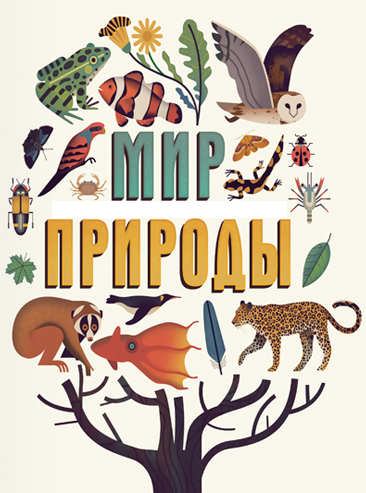 Наш адрес: 215047 Смоленская область,  Гагаринский район,с. Карманово, ул. Октябрьская, дом 8Телефон: 8 (48135) 7-78-59, 8(48135) 7-73-86Смоленское  областное  государственное  бюджетное  учреждение«Гагаринский социально-реабилитационный центр для несовершеннолетних «Яуза»Дополнительная общеобразовательная программа «Мир природы»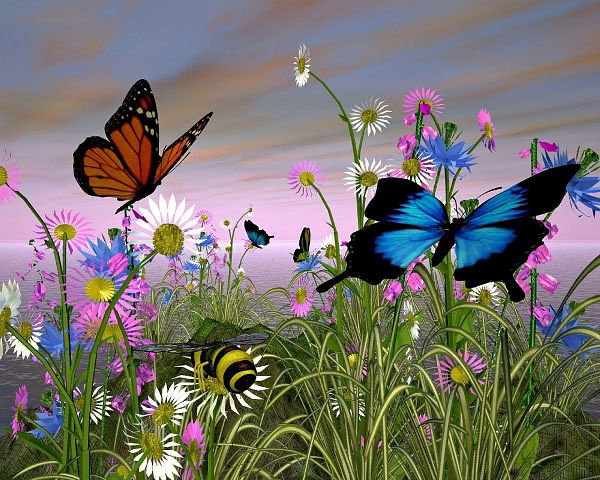        Педагог дополнительного образования: Кателкина А.А.с. Карманово2017Цель: создание условий для умственного развития детей дошкольного возраста, формирование у них представлений о мире природы.Задачи: Образовательные:обогатить словарный запас, расширить кругозор;расширить представление о мире природы;приучить детей внимательно следить за тем, что показывает и рассказывает воспитатель;оказать помощь в подготовке детей к школе.Развивающие:развить грамматический строй речи;развить важнейшие психические функции и процессы: мышление, память, воображение, внимание, восприятие;развить навыки коллективного слушания.Воспитательные:воспитать любознательность, интерес к окружающему миру;воспитать бережное отношение к природе.Возрастная категория: 3 – 7 лет.Форма проведения занятий: занятие – калейдоскоп.Методы обучения, в основе которых лежит способ организации занятий:Словесные методы обучения: устное изложение, беседа, объяснение, анализ текста.Наглядные методы обучения: показ иллюстрации/ презентации.Практические методы обучения: игры, игры-упражнения.Форма организации деятельности работы по программе:групповая;индивидуальная.    Режим занятий:  занятия проводятся 1 раз в неделю по 20 минут. Наполняемость группы варьируется.Содержание программы:Вводное занятие.Раздел «Мир животных».Раздел «Мир насекомых».Раздел «Мир птиц».Раздел «Мир растений».Контрольно-диагностическое занятие.